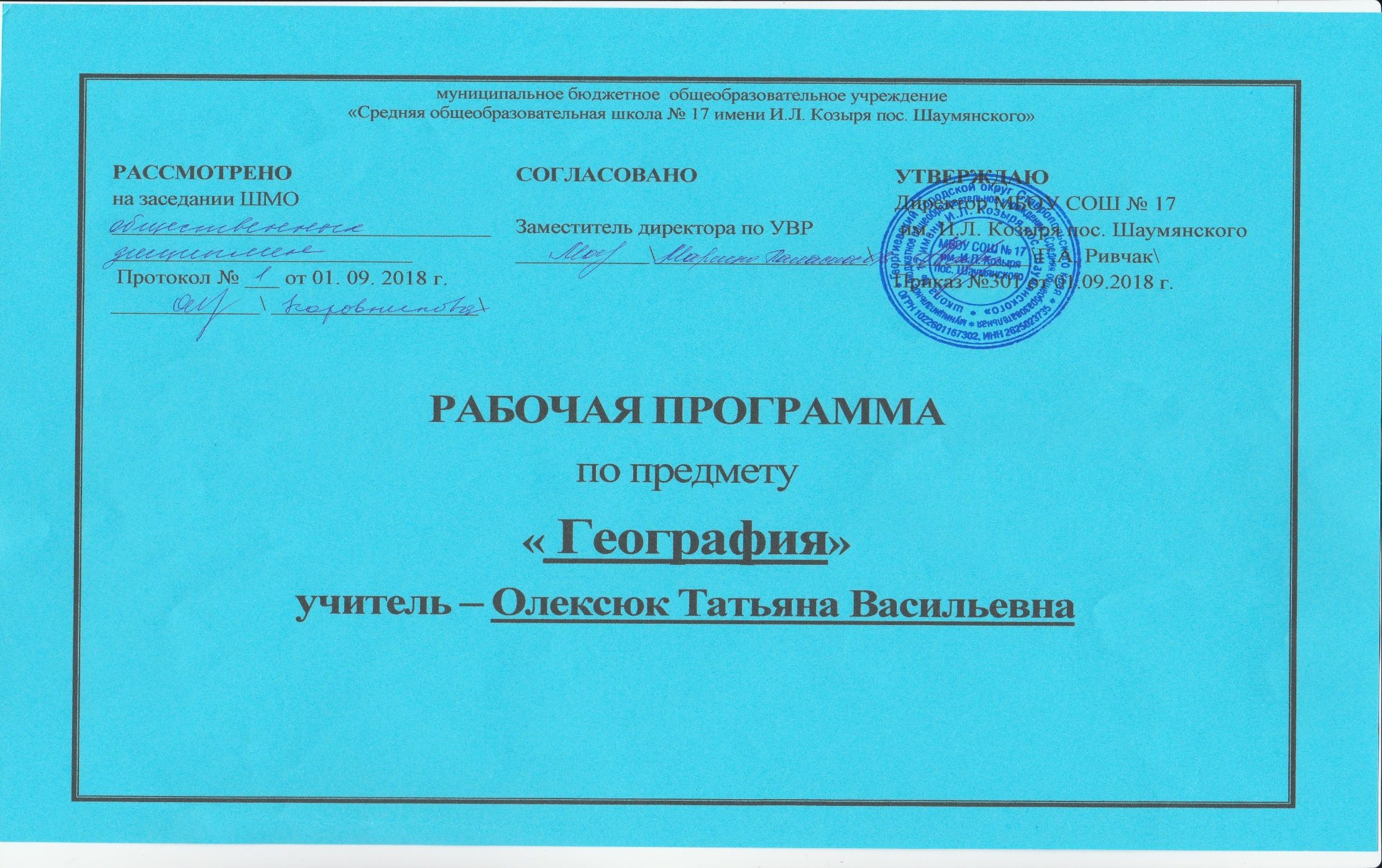 Пояснительная запискаРабочая  программа по географии 5 - го класса составлена на основе- Закона РФ «Об образовании» от 29.12.2012 №273-ФЗ;- ФГОС основного общего образования (утвержден приказом от 17 декабря 2010 года №1897 (зарегистрирован Минюстом России 01 февраля 2011 года №19644) — для педагогов, работающих по ФГОС нового поколения на ступени основного общего образования.- Примерной программы основного общего образования по географии с учетом авторской программы по географии основного общего образования 5- 9 класса авторы И. И. Баринова, В. П. Дронов, И. В. Душина, В. И. Сиротин, издательство Дрофа. 2014г.  Основными целями курса являются:- знакомство с особенностями природы окружающего нас мира, с древнейшим изобретением человечества — географической картой, с     взаимодействием природы и человека;- пробуждение интереса к естественным наукам и к географии в частности;- формирование умений безопасного и экологически целесообразного поведения в окружающей среде.При изучении данного курса решаются следующие задачи:- знакомство с одним из интереснейших школьных предметов — географией;- формирование интереса к изучению предмета;- формирование умений внимательно смотреть на окружающий мир, понимать язык живой природы.     -  сформировать знания о географических объектах и явлениях, характерных для каждой земной оболочки;     -  формирование у школьников практических умений и навыков самостоятельной работы с различными источниками географической информации;     - развитие познавательных интересов, интеллектуальных и творческих способностей  через систему творческих задач, проектирования  и процессов           наблюдения за состоянием окружающей среды;     -  применение географических знаний и умений в повседневной жизни для сохранения окружающей среды и социально-ответственного поведения в         ней;     -   воспитание любви к своему краю, своей стране.В Примерной программы основного общего образования по географии с учетом авторской программы по географии основного общего образования 5- 9 класса авторы И. И. Баринова, В. П. Дронов, И. В. Душина, В. И. Сиротин,  не внесены изменения.Планируемые предметные результаты освоения учебного предмета, «Начальный курс географии. 5 класс»ЛИЧНОСТНЫЕ:- овладение на уровне общего образования законченной системой географических знаний и умений, навыками их применения в различных жизненных ситуациях;- осознание ценности географических знаний, как важнейшего компонента научной картины мира:- сформированность устойчивых установок социально-ответственного поведения в географической среде – среде обитания всего живого, в том числе и человека.МЕТАПРЕДМЕТНЫЕ:основаны на формировании универсальных учебных действий.Личностные УУД:- осознание себя как члена общества на глобальном, региональном и локальном уровнях (житель планеты Земля, житель конкретного региона);- осознание значимости и общности глобальных проблем человечества;- эмоционально-ценностное отношение к окружающей среде, необходимости её сохранения и рационального использования;- патриотизм, любовь к своей местности, своему региону, своей стране;- уважение к истории, культуре, национальным особенностям, толерантность.Регулятивные УУД:- способность к самостоятельному приобретению  новых знаний и практических умений;- умения управлять своей познавательной деятельностью;- умение организовывать свою деятельность;- определять её  цели и задачи;- выбирать средства   и применять их на практике;- оценивать достигнутые результаты.Познавательные УУД:- формирование и развитие по средствам географических знаний познавательных интересов,  интеллектуальных и творческих результатов;- умение вести самостоятельный поиск, анализ, отбор информации, её преобразование, сохранение, передачу и презентацию с помощью технических средств.Коммуникативные УУД:- самостоятельно организовывать учебное взаимодействие в группе  (определять общие цели, распределять роли, договариваться друг с другом)ПРЕДМЕТНЫЕ УУД:- называть методы изучения Земли;- называть основные результаты выдающихся географических открытий и путешествий;- объяснять значение понятий: «Солнечная система», «планета», «тропики», «полярные круги», «параллели», «меридианы»;- приводить примеры географических следствий движения Земли;- использовать знания о географических явлениях в повседневной жизни для сохранения здоровья и соблюдения норм экологического поведения в быту и окружающей среде;- приводить примеры, показывающие роль географической науки в решении социально-экономических и гео-экологических проблем человечества; примеры практического использования географических знаний в различных областях деятельности; воспринимать и критически оценивать информацию географического содержания в научно-популярной литературе и средствах массовой информации; создавать тексты и устные сообщения о географических явлениях на основе нескольких источников информации, сопровождать выступления в презентации.СОДЕРЖАНИЕ КУРСАЧто изучает география (5 ч)Мир, в котором мы живем. Мир живой и неживой природы. Явления природы. Человек на Земле.Науки о природе. Астрономия. Физика. Химия. География. Биология. Экология.География — наука о Земле. Физическая и социально-экономическая география— два основных раздела географии.Методы географических исследований. Географическое описание. Картографический метод. Сравнительно географический метод. Аэрокосмический метод. Статистический метод.Как люди открывали Землю (5 ч)Географические открытия древности и Средневековья. Плавания финикийцев. Великие географы древности.Практическая работа  № 1.  Географические открытия древности и Средневековья; Географические открытия Средневековья.Важнейшие географические открытия. Открытие Америки. Первое кругосветное путешествие. Открытие Австралии. Открытие Антарктиды.Практическая работа  № 2. Важнейшие географические открытия.Открытия русских путешественников. Открытие и освоение Севера новгородцами и поморами. «Хождение за три моря». Освоение Сибири.Земля во Вселенной (9 ч)Как древние люди представляли себе Вселенную. Что такое Вселенная? Представления древних народов о Вселенной. Представления древнегреческих ученых о Вселенной. Система мира по Птолемею.Изучение Вселенной: от Коперника до наших дней. Система мира по Николаю Копернику. Представления о Вселенной Джордано Бруно. Изучение Вселенной Галилео Галилеем. Современные представления о строении Вселенной.Соседи Солнца. Планеты земной группы. Меркурий.Венера. Земля. Марс.Планеты-гиганты и маленький Плутон. Юпитер. Сатурн. Уран и Нептун. Плутон.Астероиды. Кометы. Метеоры. Метеориты.Мир звезд. Солнце. Многообразие звезд. Созвездия.Уникальная планета— Земля. Земля — планета жизни: благоприятная температура, наличие воды и воздуха, почвы.Современные исследования космоса. Вклад отечественных ученых К.Э. Циолковского, С.П. Королева в развитие космонавтики. Первый космонавт Земли— Ю.А. Гагарин.Виды изображений поверхности Земли (6 ч)Стороны горизонта. Горизонт. Стороны горизонта.Ориентирование. Компас. Ориентирование по Солнцу. Ориентирование по звездам. Ориентирование по местным признакам, по компасу. Практическая работа № 3.Ориентирование по компасу.План местности. Изображение земной поверхности в древности. Практическая работа № 4. Составление плана местности по описанию; Географическая карта. Природа Земли (11 ч)Как возникла Земля. Гипотезы Ж. Бюффона, И. Канта, П. Лапласа, Дж. Джинса, О.Ю. Шмидта. Современные представления о возникновении Солнца и планет.Внутреннее строение Земли. Что у Земли внутри? Горные породы и минералы. Движение земной коры.Землетрясения и вулканы. Землетрясения. Вулканы. В царстве беспокойной земли и огнедышащих гор.Материки. Евразия. Африка, Северная Америка. Южная Америка. Австралия. Антарктида. Острова.Вода на Земле. Состав гидросферы. Мировой океан. Воды суши. Вода в атмосфере.Воздушная одежда Земли. Состав атмосферы. Движение воздуха. Облака. Явления в атмосфере. Погода. Климат. Беспокойная атмосфера.Живая оболочка Земли. Понятие о биосфере. Жизнь на Земле.Почва — особое природное тело. Почва, ее состав и свойства. Образование почвы. Значение почвы.Человек и природа. Воздействие человека на природу. Как сберечь природу?Итоговый (1 ч)МАТЕРИАЛЬНО-ТЕХНИЧЕСКОЕ ОБЕСПЕЧЕНИЕДанный учебно-методический комплекс для изучения курса географии в 5 классе содержит:1. География. Начальный курс. 5 класс. Учебник (авторы А. А. Плешаков, В. И. Сонин, И. И. Баринова).2. География. Начальный курс. 5 класс. Методическое пособие (автор И. И. Баринова).3. География. Начальный курс. 5 класс. Электронное мультимедийное издание.ТЕМАТИЧЕСКОЕ ПЛАНИРОВАНИЕ ПО ГЕОГРАФИИ  «География. Начальный курс» 5 класс(35 ч;  1 ч в неделю)№ п/пРазделДата проведенияТема и форма урокаПредметные результатыМетапредметные результатыЛичностные результатыФормы организации учебно-познавательной деятельности учащихсяОборудование, ЭОР.Домашнее заданиеНоменклатура1. Что изучает география(5 ч)11. Мир, в котором мы живем.Вводный1. Называть характерные черты живой природы, приводить примеры тел живой и неживой природы.2.Объяснять значение понятий: «природа», «явления природы»Формирование приёмов работы с учебником; умение выделять ключевое слово и существенные признаки понятий.Формирование ответственного отношения к учёбе.Организация собственной деятельности ПК, проектор, презентация, электронное приложение к учебнику.§1, стр.4-10, вопросы и задания на стр.10.22. Науки о природе.Комбинированный1.Называть основные естественные науки и знать, что они изучают. Знать значение понятий: естественные науки, вещества, явления природы.Формирование и развитие по средствам географических знанийпознавательных интересов, интеллектуальных и творческих результатовОсознание себя как члена общества на глобальном, региональноми локальном уровнях (житель планеты Земля)Значение знаний о природе.ПК, проектор, презентация, электронное приложение к учебнику§2, стр.11-16, вопросы и задания на стр.17.33. География – наука о Земле.Комбинированный.1.Объяснять значение понятий: география, разделы географии.  2.Приводить примеры географи-ческих наук.Формирование умения ставить учебную цель. Формирование приёмов работы с учебником: искать и отбирать информацию.Знать характерные черты  методов исследований. Называть отличия в изучении Земли географиейПК, проектор, презентация, электронное приложение к учебнику§3, стр.18-21, вопросы и задания на стр.21.44. Методы географических исследований.Изучение нового материала.1.Приводить примеры методов географических исследований (географическое описание, картографический, сравнительно-географический, статистический).Умение вести самостоятельный поиск, анализ, отбор информации, её преобразование, сохранение.Овладение на уровне общего образования законченной системой географических знаний и умений, навыками, их применения в различных жизненных ситуацияхСоставление конкретного вопроса и краткий ответ на него.ПК, проектор, презентация, электронное приложение к учебнику§4, стр.22-25, вопросы и задания на стр.26.55. Обобщение знаний по разделу «Что изучает география».Обобщение и систематизация знаний.1.Формирвание представлений о географии, её роли в освоении планеты человеком, о гео-графических знаниях как компо-ненте научной картины мира.Организовывать и планировать учебное сотрудничество с учителем и одноклассниками.Уметь определять понятия, строить умозаключения и делать выводы.Формирование коммуникативной компетентности в сотрудничестве со сверстниками в процессе образовательной деятельности.Организация собственной деятельности Атласы.Подготовить сообщения о: Геродоте,Пифее, Эратосфене, Марко Поло, Бортоломео Диаш, Васко да Гама.2. Как люди открывали Землю (5 ч)61. Географические открытия древности и Средневековья.Практическая работа №1 Географические открытия древности и СредневековьяКомбинированный1.Знать географические открытия, которые люди совершали в древности: Геродот, Пифей, Эратосфен; Средневековья.Формирование и развитие географи-ческих знаний познавательных интересов, интеллектуальных и творческихрезультатовОсознание ценности географических знаний, какважнейшего компонента научной картины мираУчить работать по картам: показывать маршруты путешественниковПК, проектор, презентация, электронное приложение к учебник§5, стр.27-28, вопросы и задания на стр.29. Завершить практическую работу.72. Важнейшие географические открытия. Практическая работа №2 Важнейшие географические открытияИзучение нового материала.1.Знать великих путешественников и называть географические объекты, названные в их честь. Показывать их маршруты по карте.Способность к самостоятельному приобретению новых знаний и практических умений с помощью географическихкартОсознание ценности географических открытий, как важнейшего компонента научной картины мираОтрабатывать умения работы с картами.ПК, проектор, презентация, электронное приложение к учебник§6, стр.30-33, вопросы и задания на стр.34. рис.28.83. Открытия русских путешественников.Изучение нового материала.Знать русских путешественников, называть географические объекты, названные в их честь, показывать их маршруты.Способность к самостоятельному приобретению новых знаний и практических умений с помощью географическихкартОсознание ценности географических знаний, как важнейшего компонента научной картины мираПоказывать по карте маршруты: А.Никитина, ЕрмакаКарта с маршрутами путешественников. ПК, проектор, презентация, электронное приложение к учебнику§7, стр.35-37, вопросы и задания на стр.40.94. Открытия русских путешественников.Изучение нового материала.Знать русских путешественников, называть географические объекты, названные в их честь, показывать их маршруты.Способность к самостоятельному приобретению новых знаний и практических умений с помощью географическихкартОсознание ценности географических знаний, как важнейшего компонента научной картины мираПоказывать по карте маршруты: С.Дежнёва, В.В.Беринга, А.ЧириковаКарта с маршрутами путешественников. ПК, проектор, презентация, электронное приложение к учебнику§7, стр.37-39, вопросы и задания на стр.40.105. Обобщение знаний по разделу «Как люди открывали Землю»Обобщение и систематизация знаний.Научиться находить информацию и обсуждать значение первого российского кругосветного плаванияПрименять методы информационного поиска.Уметь объяснять подвиг первооткрывателей Северного полюса.Воспитание патриотизма и уважения к Отечеству, к прошлому России.Ответы на вопросы. Тест.Атласы.3. Земля во Вселенной (9 ч)111. Как древние люди представляли себе Вселенную. Изучение нового материала.1.Научиться определять главные слова текста и составлять опорный конспект рассказа и презентации учителя.Добывать недостающую информацию с помощью вопросов.Применять методы информационного поиска.Объяснять представления древних людей о Вселенной.Формирование навыков работы по образцу с помощью учителя Составление плана рассказа. Организация и корректировка своей деятельностиАтласы, ПК, проектор, презентация, электронное приложение к учебнику§8, стр.41-45, вопросы и задания на стр.45.122. Изучение Вселенной: от Коперника до наших дней.Комбинированный1.Объяснять значение понятий: «галактика», «Вселенная»2.Уметь сравнивать систему мира Коперника и современную модель ВселеннойСпособность к самостоятельному приобретению новых знаний и практических уменийУмения управлять своей познавательной деятельностью  Осознание себя как члена общества на глобальном, региональном и локальном уровнях (житель планеты Земля) Развитие речи. С помощью вопросов выяснить представления учащихся о Вселенной.Плакаты с изображением Вселенной. ПК, проектор, презентация, электронное приложение к учебнику§9, стр.46-51, вопросы и задания на стр.51.133. Соседи Солнца. Комбинированный1.Знать особенности всех планет Солнечной системыФормирование и развитие по средствам географических знаний познавательных интересов, интеллектуальных и творческих результатовФормирование коммуникативной компетенции в общении, сотрудничестве со сверстниками  в процессе образовательной деятельности.       Составление плана рассказа. Организация и корректировка своей деятельностиПлакаты с изображением Вселенной. §10, стр.52-56, вопросы и задания на стр.56.144. Планеты-гиганты и маленький Плутон. Комбинированный1.Уметь сравнивать планеты земной группы и планеты группы гигантовОрганизовать, планировать учебное сотрудничество с учителем и одноклассниками.Самостоятельно выделять и формулировать познавательную цель, искать и выделять необходимую информацию.Формирование навыков работы по образцу при консультативной помощи учителя.Научиться находить особенности небесных тел по иллюстрациям учебника, атласа.Атласы, ПК, проектор, электронное приложение к учебнику.§11, стр.57-60, вопросы и задания на стр.60.155. Астероиды. Кометы. Метеоры. Метеориты.Комбинированный1. Объяснять значение понятий:небесные тела, метеоры и метеориты2. Уметь называть малые небесныетела и их характерные черты.Способность к самостоятельному приобретению новых знаний и сравнению: выделять сходства и различияОсознание себя как члена общества на глобальном, региональном и локальном уровнях.Работа с учебником :выписать определения небесных тел и характерные черты.Видеофильм Вселенная.§12, стр.60-66, вопросы и задания на стр.65.166.Мир звезд. Комбинированный1. Объяснять значение понятия звезда, созвездия.2.Знать на какие группы звёзды делятсяСпособность к самостоятельному приобретению новых знаний. Формирование умения ставить учебную цельФормирование эмоционально-ценностного отношения к окружающей среде.Работа с дополнительной литературой. Подготовить мини доклад.ПК, проектор, презентация, электронное приложение к учебнику§13, стр.66-69, вопросы и задания на стр.69.177.Уникальная планета Земля. Изучение нового материала.1.Знать особенности планеты Земля, отличие Земли от других планет.Формирование способностей к самостоятельному приобретению новых знаний. Выделять главные отличительные черты.Выяснить значение изучения космоса в настоящее время.Знать отличительные особенности Земли от других планет. Объяснять следствие вращения Земли вокруг своей оси и Солнца.ПК, проектор, презентация, электронное приложение к учебнику§14, стр.70-72, вопросы и задания на стр.72.188.Современные исследования космоса.  Изучение нового материала.1.Объяснять значениепонятий: астрономия, её задачи.Изучить важнейшие события в освоении космоса.Воспитание патриотизма и уважения к Отечеству, к прошлому РоссииРабота в парах, составление презентации «Современные исследователи космоса»ПК, проектор, презентация, электронное приложение к учебнику§15, стр.73-77, вопросы и задания на стр.77.199.Обобщение знаний по разделу «Вселенная». Обобщение и систематизация знаний.Формирование ответственного отношения к учёбе, учить работе в группах, взаимопомощи при подготовке к ответам.Оценивание работы одноклассников.Знать, какой вклад внесли отечественные учёные: К.Э.Циалковский, С.П.Королёв,Ю.А.Гагарин.Ответы на вопросы. Тест4. Виды изображений поверхности Земли. (6 ч)201.Стороны горизонта.Изучение нового материала.1. Объяснять значение понятий:горизонт,линия горизонта, основные и промежуточные стороны горизонта.Формирование и развитие по средствам географических знаний познавательных интересов, интеллектуальных и творческих результатовИспользование приобретённых знаний и умений для чтения карт любого содержания, для ориентирования на местности и проведения съёмок.Знание сторон горизонта и умение ориентироваться – это необходимо каждому человеку.Компас, плакаты по ориентированию§16, стр.78-80, вопросы и задания на стр.80.212. ОриентированиеПрактическая работа №3 Ориентирование по компасу.Изучение нового материала.1. Объяснять значение понятий: ориентирование,компас.2.Знать способы ориентирования на местности и с помощью компаса.Формирование и развитие по средствам географическихзнанийпознавательных интересов, интеллектуальных и творческих результатовПроводить самостоятельный поиск информации о своей местностиИз различных источников.Знать способы ориентирования на местности, правила пользования компасом, как ориентироваться по Солнцу, звездам.Практическое занятие на местности.§17, стр.80-82, вопросы и задания на стр.82.223. План местностиИзучение нового материала. Практическая работа №4. Составление плана местности по описанию. Виды изображения земной поверхности. Объяснять значение понятий:план,масштаб,условные знаки. Глазомерная съёмка.Способность к самостоятельному приобретению новых знаний и практических умений с помощьюплана местности. Уметь ориентироваться на местности по плану и при помощи компаса, карты, местных признаков.Формирование ответственного отношения к учёбе. Знакомство с условными знаками плана, их оформление в тетради. Формирование умения выбирать средства реализации цели и  применять их на практике, оценивать достигнутые результатыНаходить и называть сходства и различия в изображении элементов на карте и плане. Учиться сравнивать и анализировать Формирование ответственного отношения к учёбе и социально-ответственного поведения в географической среде.План, карты: топографическая, физическая, контурная.§18, стр.83-85, вопросы и задания на стр.87.234. Географическая картаИзучение нового материала.1. Объяснять значение понятий:географическая карта, градусная сеть, меридианы,параллели,экватор.Способность к самостоятельному приобретению новых знаний и практиче-ских умений с помощью географи-ческих картВыделять, описывать существенные признаки географических карт, их различия.Знать разнообразие карт: физическую, политическую, экономическую. Уметь находить на них экватор, параллели и меридианы и нанести их на к/к.План, карты: топографическая, физическая, контурная.§18, стр.85-87, вопросы и задания на стр.87.245.Обобщение знаний по разделу «Виды изображения поверхности Земли». Обобщение и систематизация знаний.Овладение основами картографической грамотности.Оценивать работу одноклассников при парной работе. Развитие умения взаимодействовать.Формирование ответственного отношения к учёбе и коммуникативной компетенции через сотрудничество с одноклассникамиСоставление вопросов для обобщения и ответы на них. Соревнование команд.Тест.5.Природа Земли  (11 ч)251. Как возникла Земля.Изучение нового материала.Объяснять значение понятий:гипотеза.Знать разные гипотезы возникновенияЗемли и их особенности.Способность к самостоятельному приобретению новых знаний и практических уменийФормирование коммуникативной компетенции в общении, сотрудничестве со сверстниками в процессе образовательной деятельности.Развивать письменную и устную речь при формулировке вопросов и ответовПК, проектор, презентация, электронное приложение к учебник§19, стр.88-93, вопросы и задания на стр.93.262. Внутренне строение Земли.Изучение нового материала.1. Объяснять значение понятий:ядро,мантия,земная кора, горные породы, минералы, рельеф,литосфераполезныеСпособность к самостоятельному приобретению новых знаний и высказывать суждения, подтверждая их фактами. Формирование умения составлять описание по плану.Формирование ответственного отношения к учёбе и эмоционально-ценностного отношения к окружающей среде.Выяснить, что значит рациональное использование природных ресурсов.  Плакат Внутреннее строение Земли.§20, стр.94-98, вопросы и задания на стр.98.273. Землетрясения и вулканы.Комбинированный.1. Объяснять значение понятий:землетрясение, очаг землетрясения,эпицентр, вулкан, кратер, жерло2.Уметь называть и показывать на карте зоны землетрясений  и вулканы.Способность к самостоятельному приобретению новых знаний и практических умений с помощью географических картОсознать необходимость бережного отношения к окружающей среде.Выявлять причины возникновения природных явлений.Стихийные бедствия, районы их распростра-нения. Меры предосторожнос-ти.Физические карты полушарий и России, электронное приложение к учебнику§21, стр.99-105, вопросы и задания на стр.105.284. Материки.Комбинированный1. Объяснять значениепонятий: материк,остров, архипелаг,часть света.2.Уметь показывать на карте полушарий все материки.Формирование умения выделять ключевое слово и существенные признаки понятий, умение работать с текстовым компонентом, умения составлять описание объектов. Способность к самостоятельному приобретению новых знаний и практических умений с помощью географических картФормирование осознания единства географического Осознание себя как Члена общества на глобальном, региональном и локальном уровнях (житель) пространства.Умение находить и показывать на карте изучаемые объекты. Описание материка с его достопримечательностями.Тест.Физическая, контурная и карта полушария.§22, стр.105-112, вопросы и задания на стр.112.295.Вода на Земле.Комбинированный1. Объяснять значение понятий:гидросфера, мировой океан, айсберг, ледник.2.Уметь показывать на карте полушарий все океаныФормирование умения выделять ключевое слово и существенные признаки понятий; умения работать с нетекстовым компонентом учебника.Формирование основ экологичес-кой культуры;умения ориентироваться в окружающем мире, выбирать целевые и смысловые установки в своих действиях и поступках.Изучить состав гидросферы, состояние воды в ней, свойства воды.Заложить основы бережного отношения к воде: Вода – это жизнь.Использование электронного приложения к учебнику§23, стр.113-118, вопросы и задания на стр.118.306. Воздушная одежда Земли. Объяснять значение понятия: атмосфера ветер, бриз, муссон. Называть свойства воздуха.Объяснять причины возникновения ветра.Формирование умения выделять ключевое слово и существенные признаки понятий; умения работать с нетекстовым компонентом учебника.Формированиеэкологического сознания: о необходимости  не загрязнять воздух; осознания целостности географической среды во взаимосвязи природы.Приводить примеры ветров различного направления, виды облаков, осадков, стихийных природных осадков.Презентации и видеофильм§24, стр.119-120, вопросы и задания на стр.124.317. Погода. Климат.КомбинированныйОбъяснять значение понятий: погода, элементы погоды. Описывать погоду текущего дня. Объяснять значение понятий: климат, элементы климата. Типы климата: холодный, умеренный, жаркий.Формирование умения организовать свою деятельность, определять её цели и задачи, выбирать средства реализации цели, применять их на практике, оцени-вать достигнутые результаты. Отбирать источники географической информации для объяснения причинРазнообразия климата на Земле. Составлять описание результатов наблюденийФактической погоды и будущего состояния. Использовать приобретённые знания и умения для чтения карт погоды. Иметь представление о характерных чертах типов климата. атмосферы.Использовать приобретённые знания и умения для характерис-тики погоды своей местности. Устанавливать причинно-следственные связи для указанных типов климата. Влияние климата на жизнь и хозяйственную деятельность людей.Использование электронного приложения к учебнику§24, стр.121-124, вопросы и задания на стр.124.328. Живая оболочкаЗемлиОбъяснять значение понятиябиосфераФормирование и развитие по средствам   географических знанийпознавательных интересов, интеллек-туальных и творчес-ких результатовОсознание себя как члена общества на глобальном, региональном и локальном уровнях (житель планеты Земля)Анализ текста учебника, работа в тетради.Использование электронного приложения к учебнику§25, стр.125-127, вопросы и задания на стр.127.339. Почва – особое природное тело.Изучение нового материала.Объяснять значение понятий:почва, гумус, плодородиеПриводить примеры почвенных организмов, типичных растений и животных различных районов Земли.Формирование и развитие географи-ческих знаний, познавательных интересов, интеллектуальных и творческих результатов.Устанавливать причинно –следственные связи для образования и сохранения плодородия почвы.Использование электронного приложения к учебникуПрезентация «Почвенная среда».§26, стр.128-131, вопросы и задания на стр.131.3410.Человек и природа.Комбинированный.Объяснять значение понятий:заповедники, заказники, национальные паркиФормировать навыки учебного сотрудничества в ходе индивидуальной групповой работы.Уметь объяснять взаимосвязи в природном комплексеФормирование навыков самоанализа и самокоррекции учебной деятельности.Устанавливать взаимосвязи между природ-ными условиями и особенностями растительного и животного мира.Влияние человека на природу.Использование электронного приложения к учебнику§27, стр.132-137, вопросы и задания на стр.138-139.3511. Обобщение знаний по разделу «Природа земли»Научиться самодиагностике и самокоррекции.Слушать и слышать друг друга.Применять методы информационного поиска, в том числе с помощью компью-терных средств.Определять новый уровень отношения к самому себе как  субъекту деятельности.Формирование навыков самодиагностики и самокоррекции в индивидуальной и коллективной деятельности при консультативной помощи учителя.Подготовить каждому 10 вопросов по теме и ответы на них.Итого часовИтого часов3535Самостоятельных работСамостоятельных работ55Практических работПрактических работ44СОГЛАСОВАНО Протокол заседания методического объединения учителей естественнонаучного циклаот __________.2018 г.  №__    ,__________________Локотко О.А.СОГЛАСОВАНО Протокол заседания методического объединения учителей естественнонаучного циклаот __________.2018 г.  №__    ,__________________Локотко О.А.СОГЛАСОВАНОЗаместителя директора по УВР_______________ Н.Б.Виштунц«____» ________2018 г.СОГЛАСОВАНОЗаместителя директора по УВР_______________ Н.Б.Виштунц«____» ________2018 г.